     			     AGENDA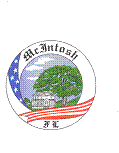 McIntosh Town Council Meeting, Civic Center 5835 Avenue F August 12thth, 2021, at 7:00pmAnyone wishing to place a subject on the agenda may do so up to 72 hours before the meeting by notifying Town Hall.Call to OrderRoll Call MinutesJuly 8, 2021IV      FinancialFY 2020-21 Budget expenditures for April, May and JuneConsent Agenda:All matters listed within the Consent Agenda have been distributed to each member of the McIntosh Town Council for reading and study, are considered to be routine, and will be enacted by one motion of the Council with no separate discussion.  If separate discussion is desired, that item may be removed from the Consent Agenda and placed on the Regular Agenda by request.  Please call 591-1047 for questions on Consent Agenda items prior to the Council meeting.Guest:Preston Bowlin, Director, Marion County Emergency ManagementCitizens Comments:Citizen Board Committee Updates:George Crawford-CodeMelinda Downing-HistoricDennis Devore-Tree Paul SmithItems for Consideration:Interlocal Agreement for Animal Services Between Marion County and Town of McIntoshMessage from Attorney:Prior Business:Town vision (including)Survey of the town residenceArborist and tree surveyReplacement of damaged pole on the tennis courtsNew Business:Mark Norwensky-Moving forward with research for new Town HallMark Norwensky- Report & plan with state law enforcementMelinda Jones- Commercial Business Plan Road repair 11th Ave Quotes Carpet/Tile quotes for the clinicAppeal for the Signs at 20700 9th Street. Request for payment plan and reinstatement of water services Account #2364 Message from the Mayor:Message from the Counsel:Meeting Adjourned**Notice to Meeting Attendees:  As a courtesy to others, please ensure cell phones are turned off during meeting**Welcome to the Town of McIntosh Town Council meeting.  All persons wishing to address the Town Council will be asked to limit their comments to the specific subject being addressed.  However, in order to foster mutual respect between the Town Council and the public, it is requested that comments are directed at specific issues rather than personal comments directed toward Board members or staff.Please note that if a person desires to appeal any decision made to any matter considered at the above meeting, that person may need to ensure that a verbatim record of the proceeding be made, which record includes the testimony and evidence which the appeal is to be based.